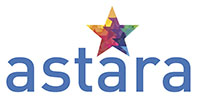                              Veiligheidsplan Corona virusUpdate 24 september 2020Door de ontwikkelingen rondom het Corona virus en de maatregelen die ons kabinet heeft getroffen, zien we ons genoodzaakt om een veiligheidsplan op te stellen.We volgen de richtlijnen van het RIVM.Dit wil zeggen; Handen meerdere malen per dag goed wassen met zeep!Niezen en hoesten in de binnenkant van je elleboog.Papieren zakdoekjes gebruiken.1,5 meter afstand in acht nemen vanaf 13 jaar. Bij het vervoeren van cliënten boven de 12 jaar kunnen we een beroep doen op ouders, daar hierin 1,5 meter afstand houden een probleem kan geven.Wanneer cliënt in contact is geweest met een met Corona besmet persoon hanteren wij 14 dagen incubatie tijd voor er weer fysiek contact kan zijn.Wanneer er geen fysieke contacten kunnen plaatsvinden, zullen wij digitaal of telefonisch contact onderhouden.Wijzigingsdatum 22-09-2020 | 18:14Afstand tussen kinderen onderlingDe 1,5 meter maatregel voor kinderen is versoepeld: Kinderen tot en met 12 jaar hoeven onderling én tot volwassenen geen 1,5 meter afstand te houden. Dit geldt ook op de kinderopvang en het basisonderwijs.Jongeren van 13 tot 18 jaar hoeven onderling ook geen 1,5 meter afstand te houden maar wel tot volwassenen. Dit geldt voor alle leerlingen (ongeacht leeftijd) op de middelbare scholen. In het MBO middelbaar beroepsonderwijs  en hoger onderwijs houden alle leerlingen 1,5 meter afstand tot elkaar, ongeacht hun leeftijd. Voor de uitzondering rondom praktijkonderwijs, zie Rijksoverheid.nl.Bron- en contactonderzoek, testen en thuisblijvenHet RIVM Rijksinstituut voor Volksgezondheid en Milieu  heeft voor bron- en contactonderzoek bij kinderen een Handreiking opgesteld. Hierin staan voorbeelden van situaties rondom besmettingen op kinderopvang en scholen.Voor kinderen op de kinderopvang of in het basisonderwijs* geldt:Heeft het kind verkoudheidsklachten (zoals loopneus, neusverkoudheid, niezen of keelpijn), of bekende hooikoortsklachten, dan mag hij of zij naar de kinderopvang of naar de basisschool. Het kind hoeft niet getest te worden op corona.  Dit geldt niet als het kind een contact is van iemand die corona heeft. Of als het kind bij iemand woont die koorts heeft of benauwd is.  Dan moet hij of zij thuisblijven.Heeft het kind andere klachten, die bij COVID-19 kunnen passen, zoals koorts, benauwdheid of (meer dan incidenteel) hoesten,  dan moet hij of zij thuisblijven tot de klachten 24 uur over zijn. Het kind hoeft niet getest te worden voor corona, tenzij hij of zij ernstig ziek is. Neem dan contact op met de huisarts.Heeft het kind ook koorts en/of benauwdheid? Dan blijft iedereen in het huishouden thuis.Als iemand in het huishouden positief is getest op COVID-19, blijft iedereen in het huishouden thuis. Krijg het kind klachten? Maak een afspraak voor een coronatest.Komt het kind terug uit een gebied dat een oranje of rood reisadvies heeft vanwege corona of krijg je een notificatie met de Coronamelder-app , dan gelden voor kinderen tot en met 12 jaar de bovenstaande adviezen. Zij mogen wel naar school of de kinderopvang. Voor iedereen ouder dan 12 jaar geldt dat ze na terugreis uit een oranje of rood gebied of na melding van de coronamelder-app 10 dagen thuis moeten blijven (quarantaine). Voor oranje of rode gebieden vanwege corona zie  NederlandWereldwijd.  Voor kinderen in het voortgezet onderwijs, MBO of hoger onderwijs geldt:Heeft het kind verkoudheidsklachten (zoals loopneus, neusverkoudheid, niezen en keelpijn), koorts, benauwdheid of (meer dan incidenteel) hoesten? Laat het kind testen* en blijf thuis tot de uitslag van de test bekend is.  Heeft het kind ook koorts en/of benauwdheid? Dan blijft iedereen in het huishouden thuis.Als iemand in het huishouden positief is getest op COVID-19, blijft iedereen in het huishouden thuis. Krijgt iemand klachten? Dan laat moet hij of zij zich laten testen.Komt het kind terug uit een gebied dat een oranje of rood reisadvies heeft vanwege corona of krijgt je kind een notificatie met de Coronamelder-app dan moet hij of zij 10 dagen thuisblijven  (quarantaine).  Meer informatie hierover vind je op NederlandWereldwijd.Meer informatie vind je op de website van de Rijksoverheid.* Let op: het huidige testbeleid is aangescherpt en kinderen tot en met 12 jaar hoeven niet getest te worden. Dit is een tijdelijke uitzondering.